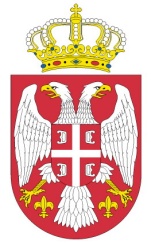 РЕПУБЛИКА СРБИЈАМИНИСТАРСТВО ОМЛАДИНЕ И СПОРТАБулевар Михајла Пупина број 2Нови БеоградКОНКУРСНA ДОКУМЕНТАЦИЈAЗАНАБАВКУ 	УСЛУГЕ Израда Главног пројекта за реконструкцију и адаптацију малих спортских терена на територији Републике СрбијеНАБАВКА  број 1/14фебруар 2014. годинаНа основу Одлуке о покретању поступка набавке број 404-02-16/1/2014-05 и Решења о образовању комисије за  набавку број 404-02-16/2/2014-05, припремљена је:КОНКУРСНА ДОКУМЕНТАЦИЈАза  набавку услуге - Израда Главног пројекта за реконструкцију и адаптацију малих спортских терена на територији Републике СрбијеНабавка број 1/14 Конкурсна документација садржи:I  ОПШТИ ПОДАЦИ О ЈАВНОЈ НАБАВЦИ1. Подаци о наручиоцуНаручилац: Министарство омладине и спорта Адреса: Булевар Михајла Пупина број 2, Нови Београд Интернет страница:www.mos.gov.rs2. Врста поступка набавкеПредметна набавка се спроводи у поступку на који се у складу са одредбом члана 39. став 2. Закона о јавним набавкама исти не примењује.3. Процењена вредност набавке300.000,00 динара без ПДВ-а4. Предмет набавкеПредмет набавке број 1/14 je услуга – Израда Главног пројекта за реконструкцију и адаптацију малих спортских терена на територији Републике Србије, са извештајем о извршеној техничкој контроли техничке документације.5. Циљ поступкаПоступак набавке се спроводи ради закључења уговора о  набавци.6. Контакт лицеЛице за контакт Гордана Профировић, телефон: 011/21 36 448, email: gordana.profirovic@mos.gov.rs. и Слађана Савић, телефон: 011/21 47 841, email: sladjana.savic@mos.gov.rs, радним даном од 12,00 до 14,00 часова.II  ПОДАЦИ О ПРЕДМЕТУ НАБАВКЕ1. Предмет набавкеПредмет набавке број 1/14 je услуга – Израда Главног пројекта за реконструкцију и адаптацију малих спортских терена на територији Републике Србије, са извештајем о извршеној техничкој контроли техничке документације. III  ВРСТА, ТЕХНИЧКЕ КАРАКТЕРИСТИКЕ, КВАЛИТЕТ, КОЛИЧИНА И ОПИС УСЛУГЕ ЕВЕНТУАЛНЕ ДОДАТНЕ УСЛУГЕ И СЛ.Главни пројекат за реконструкцију и адаптацију малих спортских терена на територији Републике Србије мора бити урађен у свему према датом пројектном задатку и у складу са Законом о планирању и изградњи („Службени гласник РС“, бр. 72/09 и 81/09), Правилником о садржини и начину израде техничке документације и са другим важећим законима, стандардима и нормативима који се примењују при изградњи овакве врсте објеката.Главни пројекат се испоручује у 4 (четири) примерка и један примерак у електронској форми.Главни пројекат треба да садржи и извештај о Техничкој контроли која треба да буде обухваћена понудом.Општи део Израдити типски Главни пројекат адаптације и опремања постојећег терена у мултифункционални спортски терен за четири врсте спорта (рукомет, мали фудбал, баскет и одбојку), са завршним слојем од асфалта и пратећом опремом (голови, кошеви и стубови са мрежом за одбојку). Пројекат ће се користити за израду главних пројеката за конкретне локације у више од 15 општина на територији Републике Србије. Прилагођавање типског главног пројекта конкретној локацији као и прибављање свих потребних сагласности и грађевинске дозволе биће обавеза локалних самоуправа. У свему осталом главни пројекат израдити у складу са важећим техничким прописима и нормативима и одредбама Закона о планирању и изградњи, тако да се може прибавити одговарајућа грађевинска дозвола.Терен је потребно пројектовати као вишенаменски за четири спорта, димензија 23х44m, укупне површине 1.012 m2. Пројектом предвидети две фазе радова на адаптацији и опремању постојећих терена. У првој фази ће се извести припремни радови, а у другој фази радови на постављању завршног слоја од асфалта, обележавање терена и опремање. Пројектну документацију израдити прилагођену фазној изградњи, односно, посебно за прву и другу фазу. Пројектант ће првом фазом предвидети све потребне услове за санирање постојећих дотрајалих терена (који ће детаљно бити разрађени у главном пројекту локалне самоуправе за конкретну локацију), како би се радови друге фазе могли исправно и несметано извести. Пројектант ће другу фазу разрадити до нивоа главног пројекта за потребе добијања грађевинске дозволе, спровођења јавне набавке и извођење радова. 	Пројектом предвидети поделу радова на прву и другу фазу на најлогичнији начин са аспекта технологије и организације оваквог типа градње, у сарадњи са Наручиоцем.Израда теренаТерен се, преко подлоге изведене у оквиру припремних радова (прва фаза), финално покрива двослојним асфалтом. За носећи слој од битуменизираног дробљеног каменог агрегата пројектом предвидети одговарајућу гранулацију и дебљину слоја. Уградњу слоја предвидети машински са збијањем гарнитуром ваљака.За завршни хабајући слој од асфалт бетона предвидети адекватну дебљину слоја и врсту и гранулацију агрегата. Уградњу слоја предвидети машинским ваљањем. Због превенције од повреда, неопходно је да гранулација завршног – хабајућег слоја буде прилагођена намени. Пројектом предвидети завршни слој од асфалта карактеристика изабраних у складу са нормативима међународних спортских федерација и адекватних за обављање спортских активности за наведена 4 спорта и превенцију од повреда.Обележавање терена Пројектом је потребно предвидети обележавање терена са четири боје, линијама ширине мин. 8cm, за четири врсте спорта, рукомет, мали фудбал, баскет  и одбојку, у свему према приложеној скици, и то:Један терен за рукомет: Димензије терена 40х20m, Сигурносна зона - иза линија голова је по 1,5m а са страна по 2m;Један терен за мали фудбал: Терен предвидети и поставити преко рукометног терена, Димензије терена 40х20m, Сигурносна зона - иза линија голова је по 1,5m а са страна по 2m;Два терена за баскет: Терене поставити управно на подужну линију рукометног терена, уз бочну аут линију, Димензије једног терена 15х11m; Један терен за одбојку: Терен поставити централно у односу на подужну и попречну осу рукометног терена, Димензије терена 18х9m, Сигурносна зона - 5m иза линије терена. Опремање теренаПројектом је потребно предвидети опремање терена за четири врсте спорта, рукомет, мали фудбал, баскет и одбојку, у свему према приложеној скици:Опрема за рукомет и мали фудбал треба да испуњава СТАНДАРД: Спортска опрема за игралишта - голови за рукомет, SRPS N 749:2009. Пројектом предвидети облик два гола димензија 3x2х1m, са мрежама, који треба да буду прописно обојени, опремљени одговарајућом мрежом и безбедно фиксирани. Сви метални елементи морају имати антикорозивну и завршну заштиту. Пројектом обухватити све елементе неопходне за уградњу спортске опреме. Опрема за баскет - два коша са таблом и обручем са мрежом. Ова позиција треба да испуњава СТАНДАРД: Спортска опрема за игралишта - опрема за кошарку, SRPS N 1270: 2009.  Кошеве поставити и безбедно фиксирати уз бочну - аут линију рукометног терена. Постављања обруча коша предвидети на висини 3,05m, са удаљеношћу од аут линије 1,2m унутар терена. Пројектом предвидети водоотпорну таблу коша стандардних димензија. Сви метални елементи морају имати антикорозивну и завршну заштиту. Пројектом обухватити све елементе неопходне за уградњу спортске опреме. Опрема за одбојку треба да испуњава СТАНДАРД: Спортска опрема за игралишта - опрема за одбојку, SRPS N 1271: 2009.  Пројектом предвидети постављање два монтажно-демонтажна челична стуба ТИП 13, Ø133x4mm, Č0361, са мрежом димензија 1x9,5m са антеном и затезачима - сајлама за затезање. Пројектом предвидети израду и монтажу чауре за ослонац и монтажу челичног стуба. Сви метални елементи морају имати антикорозивну и завршну заштиту.  Пројектом обухватити све елементе неопходне за уградњу спортске опреме. 	          Неопходно је да типски главни пројекат адаптације и опремања постојећег терена у мултифункционални спортски терен дефинише све потребне податке за извођење радова прве фазе, као што су захтеви у погледу припремљености подлоге за уградњу двослојног асфалта – доњег строја, падирање терена и положај и димензије темеља са анкерима за уградњу опреме. Поред тога,  типским главним пројектом је потребно прецизирати и све остале захтеве које је потребно задовољити на свакој појединачној локацији, а који ће се остварити у првој фази, као што је несметано одвођење атмосферске воде са површине терена и простора око терена и израда ивичњака и ригола, како би радови друге фазе и радови на реализацији пројекта у целини на свакој појединачној локацији били сврсисходни.Пројектовати према свим важећим прописима и стандардима у грађевинарству за ову врсту објеката, спортских реквизита и опреме.Радови ће се изводити према главном пројекту израђеном за сваку појединачну локацију.Напомене:Главним пројектом разрадити све потребне детаље. Главни пројекат урадити тако да се може користити у сврху спровођења поступка јавне набавке радова друге фазе.Радови и уградња опреме ће се изводити у складу са главним пројектом и другом техничком документацијом која је по закону неопходна за извођење радова и уградњу опреме. Обавеза пројектанта је да током израде Главног пројекта редовно комуницира и координира са наручиоцем пројекта.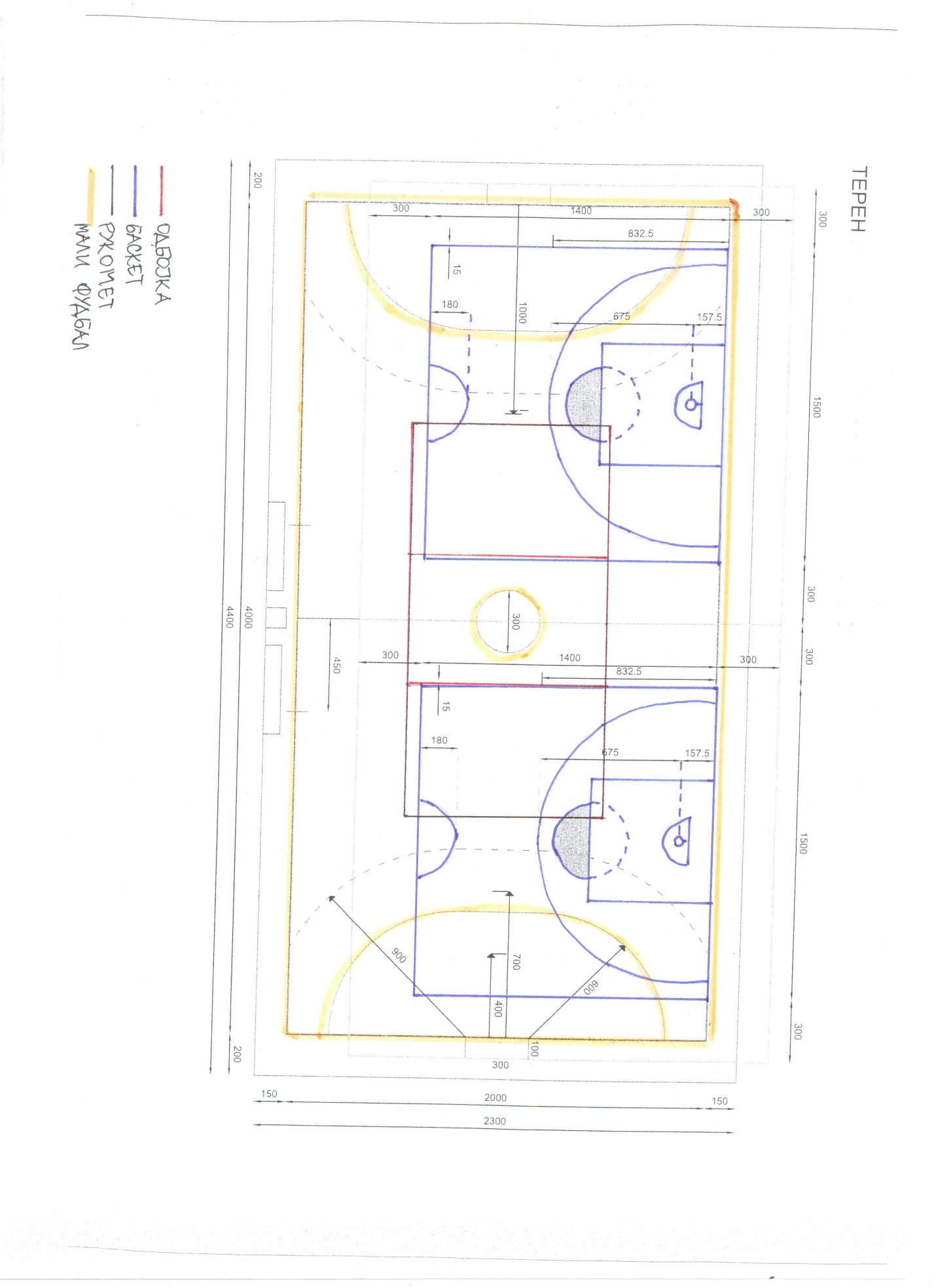 IV  УСЛОВИ ЗА УЧЕШЋЕ У ПОСТУПКУ  НАБАВКЕ И УПУТСТВО КАКО СЕ ДОКАЗУЈЕ ИСПУЊЕНОСТ ТИХ УСЛОВАУСЛОВИ ЗА УЧЕШЋЕ У ПОСТУПКУ  НАБАВКЕ Право на учешће у поступку предметне  набавке има понуђач који испуњава следеће услове:Да је регистрован код надлежног органа, односно уписан у одговарајући регистар ;Да он и његов законски заступник није осуђиван за неко од кривичних дела као члан организоване криминалне групе, да није осуђиван за кривична дела против привреде, кривична дела против животне средине, кривично дело примања или давања мита, кривично дело преваре ;Да му није изречена мера забране обављања делатности, која је на снази у време објављивања позива за подношење понуде ;Да је измирио доспеле порезе, доприносе и друге јавне дажбине у складу са прописима Републике Србије или стране државе када има седиште на њеној територији ;Понуђач је дужан да при састављању понуде изричито наведе да је поштовао обавезе које произлазе из важећих прописа о заштити на раду, запошљавању и условима рада, заштити животне средине, као и да гарантује да је ималац права интелектуалне својине .Понуђач који учествује у поступку предметне набавке, мора испунити додатне услове за учешће у поступку набавке,  и то: 1) да над њим није покренут поступак стечаја или ликвидације, односно претходни стечајни поступак2) да у последњих шест месеци пре отварања понуде није био у блокади.Испуњеност  услова за учешће у поступку предметне набавке, понуђач доказује достављањем Изјаве која је саставни део конкурсне документације на страни 10, којом под пуном материјалном и кривичном одговорношћу потврђује да испуњава услове за учешће у поступку набавке дефинисане овом конкурсном документацијом. Изјава мора да буде потписана од стране овлашћеног лица понуђача и оверена печатом. Уколико Изјаву потписује лице које није уписано у регистар као лице овлашћено за заступање, потребно је уз понуду доставити овлашћење за потписивање.Понуђач је дужан да без одлагања писмено обавести наручиоца о било којој промени у вези са испуњеношћу услова из поступка набавке, која наступи до доношења одлуке, односно закључења уговора, односно током важења уговора о набавци и да је документује на прописани начин.OБРАЗАЦ ИЗЈАВЕ О ИСПУЊАВАЊУ УСЛОВАИЗЈАВА ПОНУЂАЧАО ИСПУЊАВАЊУ УСЛОВА У ПОСТУПКУ НАБАВКЕ Под пуном материјалном и кривичном одговорношћу,  дајем следећуИ З Ј А В УПонуђач  _____________________________________________[навести назив понуђача] у поступку набавке услуге Израда Главног пројекта за реконструкцију и адаптацију малих спортских терена на територији Републике Србије, набавка број1/14, испуњава све услове  дефинисане конкурсном документацијом за предметну набавку, и то:Понуђач је регистрован код надлежног органа, односно уписан у одговарајући регистар;Понуђач и његов законски заступник нису осуђивани за неко од кривичних дела као члан организоване криминалне групе, да није осуђиван за кривична дела против привреде, кривична дела против животне средине, кривично дело примања или давања мита, кривично дело преваре;Понуђачу није изречена мера забране обављања делатности, која је на снази у време објаве позива за подношење понуде;Понуђач је измирио доспеле порезе, доприносе и друге јавне дажбине у складу са прописима Републике Србије ;Понуђач је поштовао обавезе које произлазе из важећих прописа о заштити на раду, запошљавању и условима рада, заштити животне средине и гарантује да је ималац права интелектуалне својине;Над понуђачем није покренут поступак ликвидације или стечаја нити је покренут претходни стечајни поступак:Понуђач у последњих шест месеци пре отварања понуде није био у блокади.Место:_____________                                                            Понуђач:Датум:_____________                         М.П.                     _____________________    V УПУТСТВО ПОНУЂАЧИМА КАКО ДА САЧИНЕ ПОНУДУ1. ЈЕЗИКПонуда мора бити састављена на српском језику. Сва документација која се односи на понуду мора бити на српском језику.2. ОБАВЕЗНА САДРЖИНА ПОНУДЕПонуда мора да испуњава све услове из конкурсне документације. Понуда се саставља тако што понуђач уписује (уноси) тражене податке у обрасце који су саставни део конкурсне документације; Понуђач попуњава, потписује и оверава печатом образац понуде, Понуђач је обавезан да попуни све ставке (елементе) у обрасцу понуде.Понуде се подносе и припремају у складу са конкурсном документацијом. Понуђач мора све примењиве обрасце и изјаве, које су саставни део конкурсне документације, да попуни читко, потпише одговорно лице и овери печатом. У моделу уговора се попуњавају празна места која су у вези са понудом понуђача и мора да буде потписан и печатиран од стране овлашћеног лица понуђача. 3.НАЧИН НА КОЈИ ПОНУДА МОРА ДА БУДЕ САЧИЊЕНА И ДОСТАВЉЕНАПонуђач понуду подноси непосредно или путем поште у затвореној коверти или кутији, затворену на начин да се приликом отварања понуда може са сигурношћу утврдити да се први пут отвара. На полеђини коверте или на кутији навести назив и адресу понуђача. Понуду доставити на адресу наручиоца: Министарство омладине и спорта, Булевар Михалја Пупина број 2, Нови Београд, са назнаком: ,,Понуда за набавку услуге - Израда Главног пројекта за реконструкцију и адаптацију малих спортских терена на територији Републике Србије, набака број 1/14 - НЕ ОТВАРАТИ”. Понуда се сматра благовременом уколико је примљена на писарници и оверена пријемним печатом наручиоца до 3. марта 2014. године до 11,00 часова. Отварање понуда ће се обавити након истека рока за подношење понуда односно дана 3.  марта 2014. године са почетком у 11,15 часова на адреси наручиоца у канцеларији број 6. У поступку отварања понуда могу активно учествовати овлашћени представници понуђача. Представници понуђача, пре почетка јавног отварања понуда, дужни су да Комисији наручиоца предају писано овлашћење за учешће у поступку јавног отварања понуда . печатирано и потписано до стране овлашћеног лица представника понуђача.4. ИЗМЕНА, ДОПУНА И ПОВЛАЧЕЊЕ ПОНУДЕУ року за подношење понуде понуђач може да измени, допуни или опозове своју понуду на начин који је одређен за подношење понуде.Понуђач је дужан да јасно назначи који део понуде мења односно која документа накнадно доставља. Измену, допуну или опозив понуде треба доставити на адресу: Министарство омладине и спорта, Булевар Михајла Пупина број 2, Нови Београд,  са назнаком:„Измена понуде за набавку услуге -  Израда Главног пројекта за реконструкцију и адаптацију малих спортских терена на територији Републике Србије, набавка број 1/14 -- НЕ ОТВАРАТИ” или„Допуна понуде за  набавку услуге -  Израда Главног пројекта за реконструкцију и адаптацију малих спортских терена на територији Републике Србије, набавка број 1/14 - НЕ ОТВАРАТИ” или„Опозив понуде за набавку услуге -  Израда Главног пројекта за реконструкцију и адаптацију малих спортских терена на територији Републике Србије, набавка број 1/14- НЕ ОТВАРАТИ”  или„Измена и допуна понуде за набавку услуге - Израда Главног пројекта за реконструкцију и адаптацију малих спортских терена на територији Републике Србије, набавка број 1/14 – НЕ ОТВАРАТИ.На полеђини коверте или на кутији навести назив и адресу понуђача. По истеку рока за подношење понуда понуђач не може да повуче нити да мења своју понуду.5. РОК ВАЖЕЊА ПОНУДЕРок важења понуде наводи се у обрасцу понуде и не може бити краћи од 30 дана од дана отварања понуда. Наручилац може у случају истека важења рока понуде, у писаном облику да затражи од понуђача продужење рока важења понуде. Понуђач који прихвати захтев за продужење рока важења понуде не може мењати понуду.6.ТРАЖЕЊЕ ДОДАТНИХ ИНФОРМАЦИЈА И ПОЈАШЊЕЊА У ВЕЗИ СА ПРИПРЕМАЊЕМ ПОНУДАПонуђач може, у писаном облику, тражити од наручиоца додатне информације или појашњења у вези са припремањем понуде најкасније 5 (пет) дана пре истека рока за подношење понуда.Наручилац ће у року од 3 (три) дана од дана пријема захтева заитересованим лицима послати одговор у писаном облику. Питања упутити на адресу: Министарство омладине и спорта, Булевар Михајла Пупина 2, Нови Београд уз напомену „Захтев за додатним информацијама или појашњењима конкурсне документације – набавка услуге Израда Главног пројекта за реконструкцију и адаптацију малих спортских терена на територији Републике Србије, набавка број 1/14 или на емаил адресу лица за контакт из одељка I.7. ВАЛУТА И ЦЕНА Цена (вредности) се исказује у динарима, (без ПДВ-а и са ПДВ-ом). са урачунатим свим трошковима које понуђач има у реализацији предметне набавке, с тим да ће се за оцену понуде узимати у обзир цена без пореза на додату вредност.Цена је фиксна и не може се мењати. 8. РОК И МЕСТО ИЗВРШЕЊА УСЛУГЕ И НАЧИН ПЛАЋАЊА Рок извршења услуге не може бити дужи од  30 дана од дана закључења уговора.Рок плаћања не може бити краћи од 15 дана од извршене записничке примопредаје израђеног Главног пројекта са извештајем о извршеној техничкој контроли.Место испоруке – на адресу наручиоца Булевар Михалја Пупина број 2, Нови Београд.Плаћање се врши уплатом на рачун понуђача.Аванс није дозвољен.  9. ПОНУДА СА ВАРИЈАНТАМАПонуда са варијантама није дозвољена.10. ПОВЕРЉИВОСТ ПОНУДЕПодаци које понуђачи оправдано означе као поверљиве биће коришћени само за намене поступка набавке. Ови подаци неће бити објављени приликом отварања понуде нити у наставку или касније..Као поверљиве понуђач може означити само оне податке у понуди који су као такви предвиђени посебним прописом, при чему то не могу бити подаци на основу којих се доноси оцена о исправности понуде и оцена о томе да ли је понуда одговарајућа и прихватљива. Поврељивим се  не могу означити ни подаци који се вреднују применом елемената критеријума, односно који се пондеришу.Ако се поверљивим сматра само одређени податак у документу, поверљиви део мора бити подвучен црвено, а у истом реду ће уз десну ивицу мора бити исписано „ПОВЕРЉИВО“.Наручилац не одговара за поверљивост података који нису означени на наведени начин. 11. ДОДАТНА ОБЈАШЊЕЊА ОД ПОНУЂАЧА НАКОН ОТВАРАЊА ПОНУДАПонуђач је обавезан да, на захтев Комисије наручиоца у току разматрања понуде, пружи додатна објашњења и омогући да наручилац изврши контролу (увид) код понуђача, односно његовог подизвођача.Наручилац може уз сагласност понуђача да изврши исправке рачунских грешака уочених приликом разматрања понуде по окончаном поступку отварања. У случају разлике између јединичне и укупне цене, меродавна је јединична цена.12. ЗАКЉУЧЕЊЕ УГОВОРАНаручилац закључује уговор о набавци са понуђачем којем је додељен уговор у року од три дана од дана доношења одлуке о додели уговора.Ако понуђач којем је додељен уговор одбије да закључи уговор о  набавци, наручилац може да закључи уговор са првим следећим најповољнијим понуђачем. 13. ВРСТА КРИТЕРИЈУМА ЗА ДОДЕЛУ УГОВОРАИзбор најповољније понуде ће се извршити применом критеријума „Најнижа понуђена цена“. 14. ЕЛЕМЕНТИ КРИТЕРИЈУМА НА ОСНОВУ КОЈИХ ЋЕ НАРУЧИЛАЦ ИЗВРШИТИ ДОДЕЛУ УГОВОРА У СИТУАЦИЈИ КАДА ПОСТОЈЕ ДВЕ ИЛИ ВИШЕ ПОНУДА СА ИСТОМ ПОНУЂЕНОМ ЦЕНОМ Уколико две или више понуда имају исту најнижу понуђену цену, као најповољнија биће изабрана понуда оног понуђача који је понудио краћи рок испоруке.15. ПОШТОВАЊЕ ОБАВЕЗА КОЈЕ ПРОИЗИЛАЗЕ ИЗ ВАЖЕЋИХ ПРОПИСА Понуђач је дужан да у оквиру своје понуде достави изјаву дату под кривичном и материјалном одговорношћу да је поштовао све обавезе које произилазе из важећих прописа о заштити на раду, запошљавању и условима рада, заштити животне средине, као и да гарантује да је ималац права интелектуалне својине.16. КОРИШЋЕЊЕ ПАТЕНТА И ОДГОВОРНОСТ ЗА ПОВРЕДУ ЗАШТИЋЕНИХ ПРАВА ИНТЕЛЕКТУАЛНЕ СВОЈИНЕ ТРЕЋИХ ЛИЦАНакнаду за коришћење патената, као и одговорност за повреду заштићених права интелектуалне својине трећих лица сноси понуђач.VI ОБРАЗАЦ ПОНУДЕПонуда бр ________________ од __________________ за набавку.услуге – Израда Главног пројекта за реконструкцију и адаптацију малих спортских терена на територији Републике Србије, набавка број 1/14 1)ОПШТИ ПОДАЦИ О ПОНУЂАЧУ2) ПОНУДУ ПОДНОСИ: Напомена: заокружити начин подношења понуде и уписати податке о подизвођачу, уколико се понуда подноси са подизвођачем, односно податке о свим учесницима заједничке понуде, уколико понуду подноси група понуђача5) ОПИС ПРЕДМЕТА НАБАВКЕ – Израда Главног пројекта за реконструкцију и адаптацију малих спортских терена на територији Републике СрбијеДатум 					              Понуђач    М. П. _____________________________			________________________________Напомене: Образац понуде понуђач мора да попуни, овери печатом и потпише, чиме потврђује да су тачни подаци који су у обрасцу понуде наведени. VII МОДЕЛ УГОВОРАУГОВОРо изради Главног пројекта за реконструкцију и адаптацију малих спортских терена на територији Републике СрбијеУговорне стране:Република Србија – Министарство омладине и спорта, Београд, Булевар Михајла Пупина 2, које заступа Вања Удовичић, министар омладине и спорта (у даљем тексту: Наручилац), ___________________________________, из_________________,улица ___________________________,матични број _________________, ПИБ_______________________, текући рачун број         ____________________________отворен код Bancе ____________,  кога, по овлашћењу _______________________________, заступа __________________________ (у даљем тексту Пројектант).Уговорне стране сагласно констатују:	- да је Министарство омладине и спорта спровело поступак набавке број 1/14 и донело Одлуку о додели уговора, број 404-02-16/1/2014-05 од  _______________. године,  којом се понуда Пројектанта бира као најповољнија;- да је Пројектант доставио понуду  број _______ од _______________. године, која у потпуности одговара захтевима из конкурсне документације и налази се у прилогу овог уговора и његов је саставни део.Члан 1.	Предмет уговора је услуга израде Главног пројекта за реконструкцију и адаптацију малих спортских терена на територији Републике Србије (у даљем тексту: Главни пројекат), са извештајем о извршеној техничкој контроли техничке документације.Члан 2.	Пројектант се обавезује  да изради Главни пројекат у складу са условима из конкурсне документације и својом понудом број_________ од ________, као и свим законским и подзаконским актима који регулишу област планирања и изградње . Пројектант гаранцтује да је носилац свих атуорских права на овом пројекту. Главни пројекат из става 2. овог члана треба да садржи и извештај о извршеној техничкој контроли.Пројектант се обавезује да активно учествује у припреми конкурсне документације за јавну набавку за извођење радова.Пројектант се обавезује да пре покретања поступка јавне набавке радова који ће се изводити према пројекту из члана 1. овог уговора, изврши проверу усклађености цене радова из предмера и предрачуна са тржишним ценама.	Члан 3.Пројектант је одговоран за усклађеност техничке документације као и рачунску тачност и потпуност техничке документације. Уколико услед неисправности техничких решења и рачунске тачности и потпуности техничке документације Наручилац претрпи штету током извођења радова, Пројектант је дужан да надокнади исту Наручиоцу.					Члан 4.           Наручилац се обавезује да на име цене за послове из члана 2. овог уговора Пројектанту уплати износ од ________________ динара без ПДВ-а, односно _________________ динара са ПДВ-ом.Члан 5.           Исплата уговорене цене из члана 4. oвог уговора извршиће се у року од 15 дана од дана извршене записничке примопредаје Главног пројекта са извештајем о извршеној техничкој контроли техничке документације.Члан 6. 	Пројектант се обавезује да пројектну документацију изради и преда Наручиоцу у року од   ___  календарских дана од дана закључења овог уговора.Члан 7.Пројектант се обавезује да, без писмене сагласности Наручиоца, неће током рада објављивати нити чинити доступним трећим лицима документацију и податке на пословима који су предмет овог уговора, било у целини било у деловима. Пројектант уступа имовинска права и преноси сва права на економско искоришћавање на Главном пројекту из члана 1. овог уговора на Наручиоца. 	Наручилац постаје власник целокупне документације из члана 1. овог уговора, када је Пројектант преда Наручиоцу. Уговорне стране ће третирати као поверљиве све техничке и друге податке везане за овај уговор. Сви документи, нацрти и друге информације у вези са овим уговором Пројектант ће користити искључиво за извршење уговорних обавеза. Члан 8.Пројектант се обавезује да пројектну документацију преда у власништво Наручиоцу у  четири (4) примерка и један (1) примерак у електронској форми.По предаји комплетне пројектне документације од стране Пројектанта, Наручилац задржава право евентуалних накнадних дорада и измена на истој документацији без икакве сагласности Пројектанта.Члан 9.	У случају прекорачења рока из члана 6. oвог уговора, Пројектант се обавезује да за сваки дан закашњења плати Наручиоцу пенале од 2‰ од укупне вредности уговорене услуге, а највише до износа од 5% од укупне уговорене вредности.	Делимично извршење услуге у предвиђеном року не ослобађају Пројектанта плаћања уговорене казне.	Ако Наручилац због закашњења пројектанта у реализацији услуге претрпи штету, Пројектант је дужан да поред уговорене казне исплати и разлику до пуног износа претрпљене штете.Члан 10.	Уговорне стране су сагласне да ће, након реализованих уговорних обавеза, њихови овлашћени представници сачинити и потписати записник о примопредаји пројектне документације, који ће представљати доказ о дану завршетка уговорених услуга.Члан 11.	Све евентуалне спорове који настану у вези са извршавањем овог уговора, уговорне стране решиће споразумно.	У случају да спор не може бити решен споразумно, надлежан је Привредни суд у Београду.Члан 12.	На све оно што није предвиђено овим уговором, примењиваће се одредбе закона којим се уређују облигациони односи.Члан 13.	Овај уговор закључен је у 4 (четири) истоветна примерака од којих 2 (два) примерка за Наручиоца, а 2 (два) примерка за Пројектанта.       ПРОЈЕКТАНТ                                                                                НАРУЧИЛАЦ  _____________________________                                           ________________________    VIII  ОБРАЗАЦ ИЗЈАВЕ О НЕЗАВИСНОЈ ПОНУДИИЗЈАВА О НЕЗАВИСНОЈ ПОНУДИПод пуном материјалном и кривичном одговорношћу потврђујем да сам понуду у поступку набавке услуге – Израда Главног пројекта за реконструкцију и адаптацију малих спортских терена на територији Републике Србије, набавка број 1/14 поднео независно, без договора са другим понуђачима или заинтересованим лицима.Напомена: у случају постојања основане сумње у истинитост изјаве о независној понуди, наручулац ће одмах обавестити организацију надлежну за заштиту конкуренције. Организација надлежна за заштиту конкуренције, може понуђачу, односно заинтересованом лицу изрећи меру забране учешћа у поступку набавке ако утврди да је понуђач, односно заинтересовано лице повредило конкуренцију у поступку набавке у смислу закона којим се уређује заштита конкуренције. Мера забране учешћа у поступку набавке може трајати до две године. Повреда конкуренције представља негативну референцу, у смислу члана 82. став 1. тачка 2) Закона. IX ОБРАЗАЦ ИЗЈАВЕ ПОНУЂАЧАО ПОШТОВАЊУ ОБАВЕЗА КОЈЕ ПРОИЗИЛАЗЕ ИЗ ВАЖЕЋИХ ПРОПИСА Под пуном материјалном и кривичном одговорношћу, дајем следећуИ З Ј А В УПонуђач  _____________________________________________[навести назив понуђача] у поступку набавке услуге Израда Главног пројекта за реконструкцију и адаптацију малих спортских терена на територији Републике Србије, број набавке 1/14, је поштовао обавезе које произилазе из важећих прописа о заштити на раду, запошљавању и условима рада, заштите животне средине, и гарантује да је ималац права интелектуалне својине.Место:_____________                                                                 Понуђач:Датум:_____________                         М.П.                     _____________________    ПоглављеНазив поглављаСтранаIОпшти подаци о набавци3IIПодаци о предмету набавке4IIIВрста, техничке карактеристике, квалитет, количина и опис услуге, евентуалне додатне услуге и сл.4IVУслови за учешће у поступку набавке и упутство како се доказује испуњеност тих услова9VУпутство понуђачима како да сачине понуду11VIОбразац понуде15VIIМодел уговора17VIIIОбразац изјаве о независној понуди20IXOбразац изјавео поштовању обавеза које произилазе из важећих прописа 21Назив понуђача:Адреса понуђача:Матични број понуђача:Порески идентификациони број понуђача (ПИБ):Име особе за контакт:Електронска адреса понуђача (e-mail):Телефон:Телефакс:Број рачуна понуђача и назив банке:Лице овлашћено за потписивање уговораА) САМОСТАЛНО Б) СА ПОДИЗВОЂАЧЕМВ) КАО ЗАЈЕДНИЧКУ ПОНУДУУкупна цена без ПДВ-а Укупна цена са ПДВ-омРок важења понудеРок испорукеДатум:М.П.Потпис понуђача